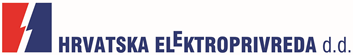 OBJAVA ZA MEDIJEObjavljena revidirana financijska izvješća Hrvatske elektroprivrede d.d. i HEP grupe za 2016. godinuDOBIT HEP GRUPE 2,045 MILIJARDI KUNAPovećana proizvodnja električne energije u vlastitim elektranamaPovećana prodaja električne energije kupcima u Hrvatskoj i inozemstvuSmanjena prosječna prodajna cijena električne energije Stabiliziran tržišni udjel na domaćem tržištu uz iskorak na susjedna tržištaInvesticije od 2,59 milijardi kuna financirane vlastitim sredstvimaPovećana ocjena kreditnog rejtinga uz stabilne izglede kretanjaZAGREB, 28. TRAVNJA 2017. HEP je danas na svojim internetskim stranicama i stranicama Zagrebačke burze objavio revidirana financijska izvješća za 2016. godinu, i to financijska izvješća vladajućeg društva Hrvatske elektroprivrede d.d. i konsolidirana izvješća HEP grupe. HEP grupa je treću poslovnu godinu za redom ostvarila iznimno dobar rezultat. Prema revidiranim financijskim izvješćima, u 2016. godini ostvarena je konsolidirana neto dobit od 2,045 milijardi kuna. U 2016. godini rasla je proizvodnja hidroelektrana i termoelektranama te je povećana nabava električne energije na tržištu. HEP je u 2016. godini povećao prodaju električne energije u Hrvatskoj no uz smanjenje prihoda zbog pada ukupne razine jediničnih cijena električne energije za sve kategorije kupaca (kućanstvo i poduzetništvo), kako korisnika javne usluge opskrbe, tako i opskrbe pod tržišnim uvjetima. Prihodi od prodaje električne energije izvan Hrvatske značajno su povećani u odnosu na 2015. godinu uslijed većeg izvoza viškova električne energije proizvedene u elektranama HEP-a te veće prodaje kupcima u regiji. U 2016. godini stabiliziran je tržišni udjel HEP-a u opskrbi domaćih kupaca električnom energijom. U segmentu opskrbe poslovnih kupaca na slovenskom tržištu ostvaren je udjel od 12,5 posto, te je ostvaren iskorak i na druga susjedna tržišta (Bosna i Hercegovina i Srbija), čime je HEP dodatno učvrstio poziciju tržišnog lidera u opskrbi električnom energijom.Poslovni prihodi u 2016. godini iznosili su 14,4 milijarde kuna te su manji za 169,1 milijuna kuna (1,2%) u odnosu na prethodnu godinu. U 2016. godini ostvareni su troškovi poslovanja u iznosu od 11,677 milijardi kuna i veći su za 103,5 milijuna kuna (0,9%). Ostvarene su investicije u iznosu od 2,59 milijardi kuna, koje su financirane vlastitim sredstvima bez potrebe dodatnog dugoročnog zaduženja.Rejting agencija Standard & Poor's povećala je samostalnu ocjenu kreditnog rejtinga HEP-a s b+ na bb, ali i ukupnu ocjenu HEP-ovog kreditnog rejtinga s BB- na BB. Time se ukupna ocjena kreditnog rejtinga izjednačila s ocjenom rejtinga Republike Hrvatske, a prema mišljenju agencije, HEP zasad ne može imati bolji rejting od države. Pozitivna ocjena je izravan rezultat aktivnog korporativnog upravljanja financijskim položajem i ukupnim poslovanjem u HEP-u. Nadalje, kako je u prosincu 2016. došlo do rasta prognoze rejtinga za Republiku Hrvatsku, agencija je potvrdila dugoročni kreditni rejting HEP-a (BB) te povećala izglede kretanja ocjene rejtinga s negativnih na stabilne.Takvo uspješno i proaktivno poslovanje te ostvareni respektabilni rezultati HEP-a u 2016. godini čvrst su temelj razvoja HEP-a kao suvremene i efikasne kompanije usporedive sa srodnim europskim tvrtkama, koja će biti spremna odgovoriti na buduće tržišne izazove.Financijska izvješća su dostupna na poveznici: http://www.hep.hr/odnosi-s-investitorima/financijski-podaci/financijska-izvjesca/68 KONTAKT ZA MEDIJE: odnosisjavnoscu@hep.hr;  telefon: 01 6321 893